TermTermAutumn 1Autumn 1Autumn 2Autumn 2Autumn 2Nursery Cycle B AutumnMain projectLet’s Explore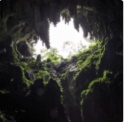 WorldLet’s ExploreWorldMarvellous Machines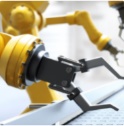 WorldMarvellous MachinesWorldMarvellous MachinesWorldNursery Cycle B AutumnMemorable ExperienceExplore the Nursery EnvironmentExplore the Nursery EnvironmentMarvellous Machines VideoMarvellous Machines VideoMarvellous Machines VideoNursery Cycle B AutumnCompanion projectsBuild It UpBuild It UpPuppets & Pop UpsPuppets & Pop UpsPuppets & Pop UpsNursery Cycle B AutumnSuggested TextsWhere's Spot? – Eric Hill; We're Going on a Bear Hunt - Michael Rosen; A Bit Lost - Chris Haughton; Harold and the Purple Crayon - Crockett Johnson; You Choose - Pippa Godhart and Nick Sharratt; Mr Gumpy's Outing - John Burningham; The Pirates Next Door - Jonny Duddle; Captain Flinn and the Pirate Dinosaurs - Giles Andreae; The Night Pirates - Peter Harris; My Cat Likes to Hide in Boxes - Eve Sutton; The Way I Feel - Janan Cain; In Every House, on Every Street - Jess Hitchman	; Mini Rabbit Not Lost  - John Bond; Where’s my Teddy – Jez Alborough; Explorers (My First Heroes) – Nila Aye; Monkey Puzzle – Julia Donaldson; Owl Babies – Martin Waddell	Where's Spot? – Eric Hill; We're Going on a Bear Hunt - Michael Rosen; A Bit Lost - Chris Haughton; Harold and the Purple Crayon - Crockett Johnson; You Choose - Pippa Godhart and Nick Sharratt; Mr Gumpy's Outing - John Burningham; The Pirates Next Door - Jonny Duddle; Captain Flinn and the Pirate Dinosaurs - Giles Andreae; The Night Pirates - Peter Harris; My Cat Likes to Hide in Boxes - Eve Sutton; The Way I Feel - Janan Cain; In Every House, on Every Street - Jess Hitchman	; Mini Rabbit Not Lost  - John Bond; Where’s my Teddy – Jez Alborough; Explorers (My First Heroes) – Nila Aye; Monkey Puzzle – Julia Donaldson; Owl Babies – Martin Waddell	You Can't Call an Elephant in an Emergency - Patricia Cleveland-Peck; You Can't Take an Elephant on a Bus - Patricia Cleveland-Peck; You Can't Let an Elephant Drive a Digger - Patricia Cleveland-Peck;  We Catch the Bus - Katie Abey;  Car, Car, Truck, Jeep - Katrina Charman;  What Do Machines Do All Day? - Jo Nelson;  Machine Poems – Jill Bennett;  Vehicle ABC – Jannie Ho;  No-Bot the Robot's New Bottom - Sue Hendra; No-Bot the Robot with No Bottom - Sue Hendra; The Robot and the Bluebird – David Lucas; Robo-Babies	- Laura Gallagher; Rosie Revere, Engineer - Andrea Beaty;  Mrs Armitage on Wheels - Quentin Blake; Mrs Armitage Queen of the Road - Quentin Blake; Peppa Pig's Family Computer – Ladybird; Dot - Randi Zuckerberg; Chicken Clicking - Jeanne Willis; Webster's Email - Hannah Whaley; The Internet is Like a Puddle - Shona Innes; Winnie's New Computer - Valerie Thomas; Harry and the Robots - Ian WhybrowYou Can't Call an Elephant in an Emergency - Patricia Cleveland-Peck; You Can't Take an Elephant on a Bus - Patricia Cleveland-Peck; You Can't Let an Elephant Drive a Digger - Patricia Cleveland-Peck;  We Catch the Bus - Katie Abey;  Car, Car, Truck, Jeep - Katrina Charman;  What Do Machines Do All Day? - Jo Nelson;  Machine Poems – Jill Bennett;  Vehicle ABC – Jannie Ho;  No-Bot the Robot's New Bottom - Sue Hendra; No-Bot the Robot with No Bottom - Sue Hendra; The Robot and the Bluebird – David Lucas; Robo-Babies	- Laura Gallagher; Rosie Revere, Engineer - Andrea Beaty;  Mrs Armitage on Wheels - Quentin Blake; Mrs Armitage Queen of the Road - Quentin Blake; Peppa Pig's Family Computer – Ladybird; Dot - Randi Zuckerberg; Chicken Clicking - Jeanne Willis; Webster's Email - Hannah Whaley; The Internet is Like a Puddle - Shona Innes; Winnie's New Computer - Valerie Thomas; Harry and the Robots - Ian WhybrowYou Can't Call an Elephant in an Emergency - Patricia Cleveland-Peck; You Can't Take an Elephant on a Bus - Patricia Cleveland-Peck; You Can't Let an Elephant Drive a Digger - Patricia Cleveland-Peck;  We Catch the Bus - Katie Abey;  Car, Car, Truck, Jeep - Katrina Charman;  What Do Machines Do All Day? - Jo Nelson;  Machine Poems – Jill Bennett;  Vehicle ABC – Jannie Ho;  No-Bot the Robot's New Bottom - Sue Hendra; No-Bot the Robot with No Bottom - Sue Hendra; The Robot and the Bluebird – David Lucas; Robo-Babies	- Laura Gallagher; Rosie Revere, Engineer - Andrea Beaty;  Mrs Armitage on Wheels - Quentin Blake; Mrs Armitage Queen of the Road - Quentin Blake; Peppa Pig's Family Computer – Ladybird; Dot - Randi Zuckerberg; Chicken Clicking - Jeanne Willis; Webster's Email - Hannah Whaley; The Internet is Like a Puddle - Shona Innes; Winnie's New Computer - Valerie Thomas; Harry and the Robots - Ian WhybrowNursery Cycle B AutumnCommunication & LanguageListening, Attention and Understanding By the end of the Autumn Term children should be able to: Listen to others in one-to-one or small groups, when conversation interests themListen to familiar stories with increasing attention and recall Follow directions (if not intently focused)Listening, Attention and Understanding By the end of the Autumn Term children should be able to: Listen to others in one-to-one or small groups, when conversation interests themListen to familiar stories with increasing attention and recall Follow directions (if not intently focused)SpeakingBy the end of the Autumn Term children should be able to:Continue to make some errors in language (e.g. runned) and will absorb and use language they hear around them in their community and cultureUse talk in pretending that objects stand for something else in play, e.g. This box is my castle.Build up vocabulary that reflects the breadth of their experiences (ongoing).Begin to use a range of tenses (e.g. play, playing, will play, played) (Ongoing).SpeakingBy the end of the Autumn Term children should be able to:Continue to make some errors in language (e.g. runned) and will absorb and use language they hear around them in their community and cultureUse talk in pretending that objects stand for something else in play, e.g. This box is my castle.Build up vocabulary that reflects the breadth of their experiences (ongoing).Begin to use a range of tenses (e.g. play, playing, will play, played) (Ongoing).SpeakingBy the end of the Autumn Term children should be able to:Continue to make some errors in language (e.g. runned) and will absorb and use language they hear around them in their community and cultureUse talk in pretending that objects stand for something else in play, e.g. This box is my castle.Build up vocabulary that reflects the breadth of their experiences (ongoing).Begin to use a range of tenses (e.g. play, playing, will play, played) (Ongoing).Nursery Cycle B AutumnPSEDSelf RegulationBy the end of the Autumn Term children should be able to:Recognise that some actions can hurt or harm others and begins to stop themselves from doing something they should not do, in favourable conditions.Participate more in collective cooperation as their experience of routines and understanding of some boundaries grow.Managing SelfBy the end of the Autumn Term children shouldbe able to:Wash and can dry hands and understands why this is important.May recognise that some actions can hurt or harm others and begins to stop themselves from doing something they should not do, in favourable condition.Help with and increasingly independently put on and take off simple clothing items such as hats, unzipped jackets, Wellington boots.Clearly communicates their need for the toilet.Managing SelfBy the end of the Autumn Term children shouldbe able to:Wash and can dry hands and understands why this is important.May recognise that some actions can hurt or harm others and begins to stop themselves from doing something they should not do, in favourable condition.Help with and increasingly independently put on and take off simple clothing items such as hats, unzipped jackets, Wellington boots.Clearly communicates their need for the toilet.Managing SelfBy the end of the Autumn Term children shouldbe able to:Wash and can dry hands and understands why this is important.May recognise that some actions can hurt or harm others and begins to stop themselves from doing something they should not do, in favourable condition.Help with and increasingly independently put on and take off simple clothing items such as hats, unzipped jackets, Wellington boots.Clearly communicates their need for the toilet.Building RelationshipsBy the end of the Autumn Term children shouldbe able to:Begin to be able to cooperate in favourable situations, such as with familiar people and environments and when free from anxiety.Build relationships with special people but may show anxiety in the presence of strangersBecome more able to separate from their close carers and explore new situations with support and encouragement from another familiar adultNursery Cycle B AutumnPhysical DevelopmentGross motor skillsBy the end of the Autumn Term children should be able to:Walk down steps or slopes whilst carrying a small object, maintaining balance and stabilityGrasp and release with two hands to throw and catch a large ball, beanbag or an objectGross motor skillsBy the end of the Autumn Term children should be able to:Walk down steps or slopes whilst carrying a small object, maintaining balance and stabilityGrasp and release with two hands to throw and catch a large ball, beanbag or an objectFine motor skillsBy the end of the Autumn Term children should be able to:Manipulate a range of tools and equipment in one hand, tools include paintbrushes, hairbrushes, toothbrush, scarves or ribbons.Use hands to manipulate a range of malleable materials.Fine motor skillsBy the end of the Autumn Term children should be able to:Manipulate a range of tools and equipment in one hand, tools include paintbrushes, hairbrushes, toothbrush, scarves or ribbons.Use hands to manipulate a range of malleable materials.Fine motor skillsBy the end of the Autumn Term children should be able to:Manipulate a range of tools and equipment in one hand, tools include paintbrushes, hairbrushes, toothbrush, scarves or ribbons.Use hands to manipulate a range of malleable materials.Nursery Cycle B AutumnLiteracyComprehensionBy the end of the Autumn Term children should be able to:Recognise familiar words and signs such as own name, advertising logos and screen iconsHold books the correct way up and knows where to begin reading.Listen to and joins in with stories and poems, when reading one-to-one and in small groups.Know the difference between the print and pictures.Word ReadingBy the end of the Autumn Term children should be able to:Begin to develop phonological and phonemic awarenessRecognise rhythm in spoken words, songs, poems and rhymes.Clap or tap the syllables in words during sound play.Word ReadingBy the end of the Autumn Term children should be able to:Begin to develop phonological and phonemic awarenessRecognise rhythm in spoken words, songs, poems and rhymes.Clap or tap the syllables in words during sound play.Word ReadingBy the end of the Autumn Term children should be able to:Begin to develop phonological and phonemic awarenessRecognise rhythm in spoken words, songs, poems and rhymes.Clap or tap the syllables in words during sound play.WritingBy the end of the Autumn Term children should be able to:Orally make up stories and play scenarios. Make marks using various writing tools in response to experiences.Begin to distinguish between the different marks they make.Nursery Cycle B AutumnMathsCountingBy the end of the Autumn Term children should be able to:Use some number names and number language within play, number rhymes and stories.CountingBy the end of the Autumn Term children should be able to:Use some number names and number language within play, number rhymes and stories.CountingBy the end of the Autumn Term children should be able to:Use some number names and number language within play, number rhymes and stories.CardinalityBy the end of the Autumn Term children should be able to:Begin to notice significant numerals (number symbols).CardinalityBy the end of the Autumn Term children should be able to:Begin to notice significant numerals (number symbols).Nursery Cycle B AutumnUnderstanding the WorldPast and PresentBy the end of the Autumn Term children should be able to:Remember and talk about significant events in their own experience.Develop an understanding of growth, decay and changes over time (ongoing).People, Culture and CommunitiesBy the end of the Autumn Term children should be able to:Show interest in the lives of people who are familiar to them.Enjoy joining in with family customs and routines (ongoing).Show interest in different occupations and ways of life indoors and outdoors (ongoing).People, Culture and CommunitiesBy the end of the Autumn Term children should be able to:Show interest in the lives of people who are familiar to them.Enjoy joining in with family customs and routines (ongoing).Show interest in different occupations and ways of life indoors and outdoors (ongoing).People, Culture and CommunitiesBy the end of the Autumn Term children should be able to:Show interest in the lives of people who are familiar to them.Enjoy joining in with family customs and routines (ongoing).Show interest in different occupations and ways of life indoors and outdoors (ongoing).The Natural WorldBy the end of the Autumn Term children should beable to:Talk about some of the things they have observed such as plants, animals, natural and found objects (ongoing).Develop an understanding of growth, decay and changes over time (ongoing).	Nursery Cycle B AutumnExpressive Arts & DesignBeing Imaginative and ExpressiveBy the end of the Autumn Term children should be able to:Engage in imaginative play based on own ideas or first-hand or peer experiences.Use movement and sounds to express experiences, expertise, ideas and feelingsBeing Imaginative and ExpressiveBy the end of the Autumn Term children should be able to:Engage in imaginative play based on own ideas or first-hand or peer experiences.Use movement and sounds to express experiences, expertise, ideas and feelingsCreating with MaterialsBy the end of the Autumn Term children should be able to:Enjoy joining in with moving, dancing and ring gamesSing familiar songs, e.g. pop songs, songs from TV programmes, rhymes, songs from home.Creating with MaterialsBy the end of the Autumn Term children should be able to:Enjoy joining in with moving, dancing and ring gamesSing familiar songs, e.g. pop songs, songs from TV programmes, rhymes, songs from home.Creating with MaterialsBy the end of the Autumn Term children should be able to:Enjoy joining in with moving, dancing and ring gamesSing familiar songs, e.g. pop songs, songs from TV programmes, rhymes, songs from home.Nursery Cycle B AutumnArtistAlma Thomas (Colours)Alma Thomas (Colours)Alma Thomas (Colours)Alma Thomas (Colours)Alma Thomas (Colours)Nursery Cycle B AutumnGG1. No Poverty1. No Poverty7. Affordable & Clean Energy7. Affordable & Clean Energy7. Affordable & Clean EnergyNursery Cycle B AutumnGreat DreamG Giving; R RelatingG Giving; R RelatingE Exercise; A AwarenessE Exercise; A AwarenessE Exercise; A AwarenessTermTermSpring 1Spring 1Spring 2Spring 2Spring 2Nursery Cycle B SpringMain project Long Ago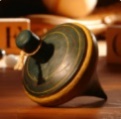 World Long AgoWorldReady Steady Grow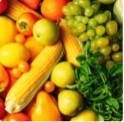 WorldReady Steady GrowWorldReady Steady GrowWorldNursery Cycle B SpringMemorable ExperienceLong Ago Video & Picture CardsLong Ago Video & Picture CardsLet’s Go Shopping VideoLet’s Go Shopping VideoLet’s Go Shopping VideoNursery Cycle B SpringCompanion projectsStories & RhymesStories & RhymesSigns of SpringSigns of SpringSigns of SpringNursery Cycle B SpringSuggested TextsAlfie at Nursery School - Shirley Hughes; Peepo! - Janet and Allan Ahlberg; 	The Baby's Catalogue - Janet and Allan Ahlberg;  Coming to England - Floella Benjamin; The Big Alfie and Annie Rose Storybook - Shirley Hughes;  Lucy & Tom At School - Shirley Hughes; Lucy & Tom At the Seaside - Shirley Hughes; The Tiger Who Came to Tea - Judith Kerr; Mog the Forgetful Cat - Judith Kerr; My Two Grannies - Floella Benjamin; Major Glad, Major Dizzy - Jan Oke; Rosie's Hat - Julia Donaldson; Classic Nursery Rhymes - Chris Riddell; The History of Toys - Helen Cox Cannons; Where in the World? (Famous Buildings and Landmarks, Then and Now) - Baby Professor; Cities Then and Now - Joe Fullman; Clothes Then and Now - Julie Haydon; Houses Then and Now - Rose Goldsmith; Sport Then and Now - Shilo Berry; Seaside Holidays Then and Now - Clare Hibbert; Toys and Games Then and Now - Robin Nelson; Spot Visits His Grandparents - Eric Hill; Joy - Corrinne Averiss;My Grandma and Me - Mina Javaherbin; When I Was a Child - Andy Stanton; Whizz Pop Granny, Stop! - Tracey Corderoy; My Two Grandad's - Floella Benjamin;Grandma Bird - Benji Davies;	Grandad's Island - Benji Davies; My Grandpa is Amazing - Nick Butterworth;	Once There Were Giants - Martin Waddell; One Year with Kipper - Mick Inkpen; The Doorbell Rang - Pat Hutchins; The Tale of Two Bad Mice - Beatrix Potter; Cinderella (Ladybird First Favourite Tales) - Ailie Busby; The Elves and the Shoemaker (Ladybird First Favourite Tales) - Lorna Read; Sleeping Beauty - Heather Amery; The Princess and the Pea - Susanna Davidson; The Emperor's New Clothes - Alison Edgson; Puss in Boots - Campbell Books	Alfie at Nursery School - Shirley Hughes; Peepo! - Janet and Allan Ahlberg; 	The Baby's Catalogue - Janet and Allan Ahlberg;  Coming to England - Floella Benjamin; The Big Alfie and Annie Rose Storybook - Shirley Hughes;  Lucy & Tom At School - Shirley Hughes; Lucy & Tom At the Seaside - Shirley Hughes; The Tiger Who Came to Tea - Judith Kerr; Mog the Forgetful Cat - Judith Kerr; My Two Grannies - Floella Benjamin; Major Glad, Major Dizzy - Jan Oke; Rosie's Hat - Julia Donaldson; Classic Nursery Rhymes - Chris Riddell; The History of Toys - Helen Cox Cannons; Where in the World? (Famous Buildings and Landmarks, Then and Now) - Baby Professor; Cities Then and Now - Joe Fullman; Clothes Then and Now - Julie Haydon; Houses Then and Now - Rose Goldsmith; Sport Then and Now - Shilo Berry; Seaside Holidays Then and Now - Clare Hibbert; Toys and Games Then and Now - Robin Nelson; Spot Visits His Grandparents - Eric Hill; Joy - Corrinne Averiss;My Grandma and Me - Mina Javaherbin; When I Was a Child - Andy Stanton; Whizz Pop Granny, Stop! - Tracey Corderoy; My Two Grandad's - Floella Benjamin;Grandma Bird - Benji Davies;	Grandad's Island - Benji Davies; My Grandpa is Amazing - Nick Butterworth;	Once There Were Giants - Martin Waddell; One Year with Kipper - Mick Inkpen; The Doorbell Rang - Pat Hutchins; The Tale of Two Bad Mice - Beatrix Potter; Cinderella (Ladybird First Favourite Tales) - Ailie Busby; The Elves and the Shoemaker (Ladybird First Favourite Tales) - Lorna Read; Sleeping Beauty - Heather Amery; The Princess and the Pea - Susanna Davidson; The Emperor's New Clothes - Alison Edgson; Puss in Boots - Campbell Books	The Gigantic Turnip - Aleksei Tolstoy; Handa's Surprise - Eileen Browne; Oliver's Vegetables - Vivian French; Jack and the Beanstalk (Ladybird First Favourite Tales) - Iona Treahy; Eating the Alphabet - Lois Ehlert; Jasper's Beanstalk - Nick Butterworth & Mick Inkpen; Rosie's Walk - Pat Hutchins; The Little Red Hen (Ladybird First Favourite Tales) - Lesley Sims; Muddle Farm - Axel Scheffle;Farmer Duck - Martin Waddell; Marvin Gets MAD! - Joseph Theobald; Marvin Wanted MORE! - Joseph Theobald; The Pig in the Pond	- Martin WaddellThe Gigantic Turnip - Aleksei Tolstoy; Handa's Surprise - Eileen Browne; Oliver's Vegetables - Vivian French; Jack and the Beanstalk (Ladybird First Favourite Tales) - Iona Treahy; Eating the Alphabet - Lois Ehlert; Jasper's Beanstalk - Nick Butterworth & Mick Inkpen; Rosie's Walk - Pat Hutchins; The Little Red Hen (Ladybird First Favourite Tales) - Lesley Sims; Muddle Farm - Axel Scheffle;Farmer Duck - Martin Waddell; Marvin Gets MAD! - Joseph Theobald; Marvin Wanted MORE! - Joseph Theobald; The Pig in the Pond	- Martin WaddellThe Gigantic Turnip - Aleksei Tolstoy; Handa's Surprise - Eileen Browne; Oliver's Vegetables - Vivian French; Jack and the Beanstalk (Ladybird First Favourite Tales) - Iona Treahy; Eating the Alphabet - Lois Ehlert; Jasper's Beanstalk - Nick Butterworth & Mick Inkpen; Rosie's Walk - Pat Hutchins; The Little Red Hen (Ladybird First Favourite Tales) - Lesley Sims; Muddle Farm - Axel Scheffle;Farmer Duck - Martin Waddell; Marvin Gets MAD! - Joseph Theobald; Marvin Wanted MORE! - Joseph Theobald; The Pig in the Pond	- Martin WaddellNursery Cycle B SpringCommunication & LanguageListening, attention and understandingBy the end of the Spring Term children should be able to:Join in with repeated refrains and anticipates key events and phrases in rhymes and storiesFocus attention – can still listen or do, but can change their own focus of attentionUnderstands use of objects (e.g. Which one do we cut with?)Listening, attention and understandingBy the end of the Spring Term children should be able to:Join in with repeated refrains and anticipates key events and phrases in rhymes and storiesFocus attention – can still listen or do, but can change their own focus of attentionUnderstands use of objects (e.g. Which one do we cut with?)SpeakingBy the end of the Spring Term children should be able to:Use language in recalling past experiencesRetell a simple past event in correct order (e.g. went down slide, hurt finger)Talk more extensively about things that are of particular importance to themBuild up vocabulary that reflects the breadth of their experiences (ongoing).Begin to use a range of tenses (e.g. play, playing, will play, played) (Ongoing).SpeakingBy the end of the Spring Term children should be able to:Use language in recalling past experiencesRetell a simple past event in correct order (e.g. went down slide, hurt finger)Talk more extensively about things that are of particular importance to themBuild up vocabulary that reflects the breadth of their experiences (ongoing).Begin to use a range of tenses (e.g. play, playing, will play, played) (Ongoing).SpeakingBy the end of the Spring Term children should be able to:Use language in recalling past experiencesRetell a simple past event in correct order (e.g. went down slide, hurt finger)Talk more extensively about things that are of particular importance to themBuild up vocabulary that reflects the breadth of their experiences (ongoing).Begin to use a range of tenses (e.g. play, playing, will play, played) (Ongoing).Nursery Cycle B SpringPSEDSelf-regulationBy the end of the Spring Term children should be able to:Recognise the impact of their choices and behaviours/actions on others and knows that some actions and words can hurt others’ feelings.Talk about how others might be feeling and responds according to their his understanding of the other person’s needs and wantsManaging selfBy the end of the Spring Term children should be able to:Gain more bowel and bladder control and can attend to toileting needs most of the time themselves.Try a range of different textures and tastes and expresses a preference.Understand that expectations vary depending on different events, social situations and changes in routine, and becomes more able to adapt their behaviour in favourable conditionsTell adults when hungry, full up or tired or when they want to rest, sleep or play.Managing selfBy the end of the Spring Term children should be able to:Gain more bowel and bladder control and can attend to toileting needs most of the time themselves.Try a range of different textures and tastes and expresses a preference.Understand that expectations vary depending on different events, social situations and changes in routine, and becomes more able to adapt their behaviour in favourable conditionsTell adults when hungry, full up or tired or when they want to rest, sleep or play.Managing selfBy the end of the Spring Term children should be able to:Gain more bowel and bladder control and can attend to toileting needs most of the time themselves.Try a range of different textures and tastes and expresses a preference.Understand that expectations vary depending on different events, social situations and changes in routine, and becomes more able to adapt their behaviour in favourable conditionsTell adults when hungry, full up or tired or when they want to rest, sleep or play.Building relationshipsBy the end of the Spring Term children should be able to:Use their experiences of adult behaviours to guide their social relationships and interactionsShow increasing consideration of other people’s needs and gradually more impulse control in favourable conditions, e.g. giving up a toy to another who wants itEnjoy playing alone, alongside and with others, inviting others to play and attempting to join others’ playSeek out others to share experiences with and may choose to play with a familiar friend or a child who has similar interestShow empathy and concern for people who are special to them by partially matching others’ feelings with their own, e.g. may offer a child a toy they know they likeShow some understanding that other people have perspectives, ideas and needs that are different to theirs, e.g. may turn a book to face you so you can see itNursery Cycle B SpringPhysical DevelopmentGross motor skillsBy the end of the Spring Term children should be able to:Climb stairs, steps and moves across climbing equipment using alternate feet. Maintain balance using hands and body to stabiliseGross motor skillsBy the end of the Spring Term children should be able to:Climb stairs, steps and moves across climbing equipment using alternate feet. Maintain balance using hands and body to stabiliseFine motor skillsBy the end of the Spring Term children should be able to:Begin to hold scissors to make snips in paper.Begin to develop a pincer grip through a range of multisensory activities.Accurately manipulate digits for an action i.e. to show 3 fingers or trace a letter in sand.Fine motor skillsBy the end of the Spring Term children should be able to:Begin to hold scissors to make snips in paper.Begin to develop a pincer grip through a range of multisensory activities.Accurately manipulate digits for an action i.e. to show 3 fingers or trace a letter in sand.Fine motor skillsBy the end of the Spring Term children should be able to:Begin to hold scissors to make snips in paper.Begin to develop a pincer grip through a range of multisensory activities.Accurately manipulate digits for an action i.e. to show 3 fingers or trace a letter in sand.Nursery Cycle B SpringLiteracyComprehensionBy the end of the Spring Term children should be able to:Look at and enjoy print independentlyTurn pages correctly and carefully.Show interest in illustrations and words in print and digital books and words in the environmentJoin in with repeated refrains and anticipates key events and phrases in rhymes and stories.Word readingBy the end of the Spring Term children should be able to:Begin to develop phonological and phonemic awarenessShow awareness of rhyme and alliterationWord readingBy the end of the Spring Term children should be able to:Begin to develop phonological and phonemic awarenessShow awareness of rhyme and alliterationWord readingBy the end of the Spring Term children should be able to:Begin to develop phonological and phonemic awarenessShow awareness of rhyme and alliterationWritingBy the end of the Spring Term children should be able to:Hold writing tools effectively to make marks. Begin to ascribe meaning Begin to write their own name using some recognisable letters.Nursery Cycle B SpringMathsCardinalityBy the end of the Spring Term children should be able to:Subitises one, two and three objects (without counting).CardinalityBy the end of the Spring Term children should be able to:Subitises one, two and three objects (without counting).CardinalityBy the end of the Spring Term children should be able to:Subitises one, two and three objects (without counting).Composition By the end of the Spring Term children should be able to:Through play and exploration, begin to learn that numbers are made up (composed) of smaller numbersComposition By the end of the Spring Term children should be able to:Through play and exploration, begin to learn that numbers are made up (composed) of smaller numbersNursery Cycle B SpringUnderstanding the WorldPast and Present By the end of the Spring Term children should be able to:Share stories about people (own family) from the past.Develop an understanding of growth, decay and changes over time (ongoing).People, Culture and CommunitiesBy the end of the Spring Term children should be able to:Enjoy joining in with family customs and routines (ongoing).Recognise and describe special times or events for family or friends.Show interest in different occupations and ways of life indoors and outdoors (ongoing).People, Culture and CommunitiesBy the end of the Spring Term children should be able to:Enjoy joining in with family customs and routines (ongoing).Recognise and describe special times or events for family or friends.Show interest in different occupations and ways of life indoors and outdoors (ongoing).People, Culture and CommunitiesBy the end of the Spring Term children should be able to:Enjoy joining in with family customs and routines (ongoing).Recognise and describe special times or events for family or friends.Show interest in different occupations and ways of life indoors and outdoors (ongoing).The Natural WorldBy the end of the Spring Term children should be able to:Develop an understanding of growth, decay and changes over time (ongoing).	Show care and concern for living things and the environment (ongoing)Nursery Cycle B SpringExpressive Arts & DesignBeing imaginative and expressiveBy the end of the Spring Term children should be able to:Play alongside other children who are engaged in the same themeCreate sounds, movements, drawings to accompany storiesBeing imaginative and expressiveBy the end of the Spring Term children should be able to:Play alongside other children who are engaged in the same themeCreate sounds, movements, drawings to accompany storiesCreating with materialsBy the end of the Spring Term children should be able to:Use tools for a purpose e.g. glue spreader, scissors, hammerExplore and learn how sounds and movements can be changedUse various construction materials, e.g. joining pieces, stacking vertically and horizontally, balancing, making enclosures and creating spacesCreating with materialsBy the end of the Spring Term children should be able to:Use tools for a purpose e.g. glue spreader, scissors, hammerExplore and learn how sounds and movements can be changedUse various construction materials, e.g. joining pieces, stacking vertically and horizontally, balancing, making enclosures and creating spacesCreating with materialsBy the end of the Spring Term children should be able to:Use tools for a purpose e.g. glue spreader, scissors, hammerExplore and learn how sounds and movements can be changedUse various construction materials, e.g. joining pieces, stacking vertically and horizontally, balancing, making enclosures and creating spacesNursery Cycle B SpringArtistMatisse – The SnailMatisse – The SnailMatisse – The SnailMatisse – The SnailMatisse – The SnailNursery Cycle B SpringGG6. Clean Water & Sanitation6. Clean Water & Sanitation3. Good Health & Wellbeing3. Good Health & Wellbeing3. Good Health & WellbeingNursery Cycle B SpringGreat DreamT.Trying OUtT.Trying OUtD Direction; R ResilienceD Direction; R ResilienceD Direction; R ResilienceTermTermSummer 1Summer 1Summer 1Summer 2Summer 2Summer 2Summer 2Nursery Cycle B SummerMain projectAnimal Safari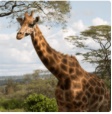 WorldAnimal SafariWorldAnimal SafariWorldOn The Beach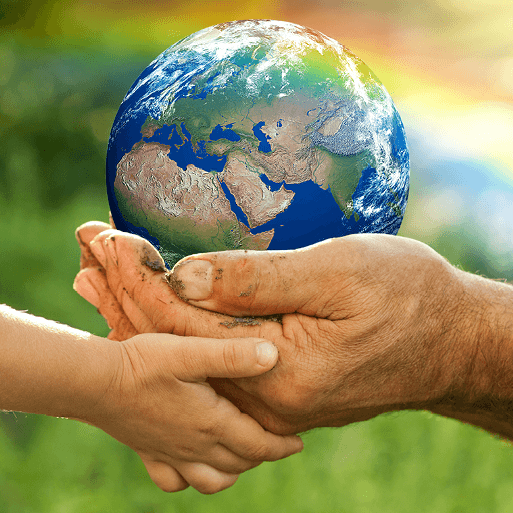 Not Yet AvailableOn The BeachNot Yet AvailableOn The BeachNot Yet AvailableOn The BeachNot Yet AvailableNursery Cycle B SummerMemorable ExperienceAnimal & Reptile Visit to SchoolAnimal & Reptile Visit to SchoolAnimal & Reptile Visit to SchoolNursery Cycle B SummerCompanion projectsCreep, Crawl and WriggleCreep, Crawl and WriggleCreep, Crawl and WriggleMove ItMove ItMove ItMove ItNursery Cycle B SummerSuggested TextsBook of Animals - Here We Are - Oliver Jeffers; Animal Homes - Libby Walden;	Animals Are Delicious - Sarah Hutt; Doing the Animal Bop - Jan Ormerod;  Little Kids First Big Book of Animals - Catherine D Hughes; A First Book of Animals - Nicola Davies; Little Red and the Very Hungry Lion - Alex T Smith; Walking Through the Jungle - Julie Lacome; The Koala Who Could - Rachel Bright; Dear Zoo - Rod Campbell; Dancing Birds and Signing Apes - Smriti Prasdam-Halls; From Head to Toe - Eric Carle; Handa's Hen - 	Eileen Browne; Handa's Noisy Night - Eileen Browne; Handa's Surprise - Eileen Browne; Hello, Hello - Brendan Wenzel;Yes - Jez Alborough; Play - Jez Alborough; Hug - Jez Alborough; Look After Us - Rod Campbell; Monkey Puzzle - Julia Donaldson; Monkey and Me - Emily Gravett;Greedy Zebra - Mwenye HadithiBook of Animals - Here We Are - Oliver Jeffers; Animal Homes - Libby Walden;	Animals Are Delicious - Sarah Hutt; Doing the Animal Bop - Jan Ormerod;  Little Kids First Big Book of Animals - Catherine D Hughes; A First Book of Animals - Nicola Davies; Little Red and the Very Hungry Lion - Alex T Smith; Walking Through the Jungle - Julie Lacome; The Koala Who Could - Rachel Bright; Dear Zoo - Rod Campbell; Dancing Birds and Signing Apes - Smriti Prasdam-Halls; From Head to Toe - Eric Carle; Handa's Hen - 	Eileen Browne; Handa's Noisy Night - Eileen Browne; Handa's Surprise - Eileen Browne; Hello, Hello - Brendan Wenzel;Yes - Jez Alborough; Play - Jez Alborough; Hug - Jez Alborough; Look After Us - Rod Campbell; Monkey Puzzle - Julia Donaldson; Monkey and Me - Emily Gravett;Greedy Zebra - Mwenye HadithiBook of Animals - Here We Are - Oliver Jeffers; Animal Homes - Libby Walden;	Animals Are Delicious - Sarah Hutt; Doing the Animal Bop - Jan Ormerod;  Little Kids First Big Book of Animals - Catherine D Hughes; A First Book of Animals - Nicola Davies; Little Red and the Very Hungry Lion - Alex T Smith; Walking Through the Jungle - Julie Lacome; The Koala Who Could - Rachel Bright; Dear Zoo - Rod Campbell; Dancing Birds and Signing Apes - Smriti Prasdam-Halls; From Head to Toe - Eric Carle; Handa's Hen - 	Eileen Browne; Handa's Noisy Night - Eileen Browne; Handa's Surprise - Eileen Browne; Hello, Hello - Brendan Wenzel;Yes - Jez Alborough; Play - Jez Alborough; Hug - Jez Alborough; Look After Us - Rod Campbell; Monkey Puzzle - Julia Donaldson; Monkey and Me - Emily Gravett;Greedy Zebra - Mwenye HadithiNursery Cycle B SummerCommunication & LanguageListening, attention and understandingBy the end of the Summer Term children should be able to:Respond to instructions with more elements, e.g. Give the big ball to me; collect up all the blocks and put them in the boxBegin to understand why and how questionsShow understanding of prepositions such as under, on top, behind by carrying out an action or selecting correct pictureListening, attention and understandingBy the end of the Summer Term children should be able to:Respond to instructions with more elements, e.g. Give the big ball to me; collect up all the blocks and put them in the boxBegin to understand why and how questionsShow understanding of prepositions such as under, on top, behind by carrying out an action or selecting correct pictureListening, attention and understandingBy the end of the Summer Term children should be able to:Respond to instructions with more elements, e.g. Give the big ball to me; collect up all the blocks and put them in the boxBegin to understand why and how questionsShow understanding of prepositions such as under, on top, behind by carrying out an action or selecting correct pictureSpeakingBy the end of the Summer Term children should be able to:Use talk to explain what is happening and anticipate what might happen nextQuestion why things happen and gives explanations. Asks e.g. who, what, when, howTalk about things that are of particular importance to themUse intonation, rhythm and phrasing to make the meaning clear to othersBegin to use a range of tenses (e.g. play, playing, will play, played) (Ongoing).SpeakingBy the end of the Summer Term children should be able to:Use talk to explain what is happening and anticipate what might happen nextQuestion why things happen and gives explanations. Asks e.g. who, what, when, howTalk about things that are of particular importance to themUse intonation, rhythm and phrasing to make the meaning clear to othersBegin to use a range of tenses (e.g. play, playing, will play, played) (Ongoing).SpeakingBy the end of the Summer Term children should be able to:Use talk to explain what is happening and anticipate what might happen nextQuestion why things happen and gives explanations. Asks e.g. who, what, when, howTalk about things that are of particular importance to themUse intonation, rhythm and phrasing to make the meaning clear to othersBegin to use a range of tenses (e.g. play, playing, will play, played) (Ongoing).SpeakingBy the end of the Summer Term children should be able to:Use talk to explain what is happening and anticipate what might happen nextQuestion why things happen and gives explanations. Asks e.g. who, what, when, howTalk about things that are of particular importance to themUse intonation, rhythm and phrasing to make the meaning clear to othersBegin to use a range of tenses (e.g. play, playing, will play, played) (Ongoing).Nursery Cycle B SummerPSEDSelf-RegulationBy the end of the Summer Term children should be able to:Understand that expectations vary depending on different events, social situations and changes in routine, and become more able to adapt their behaviour in favourable conditions.Respond to the feelings of others, showing concern and offering comfort.Self-RegulationBy the end of the Summer Term children should be able to:Understand that expectations vary depending on different events, social situations and changes in routine, and become more able to adapt their behaviour in favourable conditions.Respond to the feelings of others, showing concern and offering comfort.Managing SelfBy the end of the Summer Term children should be able to:Show their confidence and self-esteem through being outgoing towards people.Take risks and try new things or new social situations To express their needs and ask adults for help.Be usually dry and clean during the dayDress with help, e.g. puts arms into open fronted coat or shirt when held up, pulls up own trousers, and pulls up zipper once it is fastened at the bottom.Recognise the impact of their choices and behaviours/actions on others and knows that some actions and words can hurt others’ feelings.Managing SelfBy the end of the Summer Term children should be able to:Show their confidence and self-esteem through being outgoing towards people.Take risks and try new things or new social situations To express their needs and ask adults for help.Be usually dry and clean during the dayDress with help, e.g. puts arms into open fronted coat or shirt when held up, pulls up own trousers, and pulls up zipper once it is fastened at the bottom.Recognise the impact of their choices and behaviours/actions on others and knows that some actions and words can hurt others’ feelings.Managing SelfBy the end of the Summer Term children should be able to:Show their confidence and self-esteem through being outgoing towards people.Take risks and try new things or new social situations To express their needs and ask adults for help.Be usually dry and clean during the dayDress with help, e.g. puts arms into open fronted coat or shirt when held up, pulls up own trousers, and pulls up zipper once it is fastened at the bottom.Recognise the impact of their choices and behaviours/actions on others and knows that some actions and words can hurt others’ feelings.Building RelationshipsBy the end of the Summer Term children should be able to:Seek out companionship with adults and other children, sharing experiences and play ideasPractice skills of assertion, negotiation and compromise and looks to a supportive adult for help in resolving conflict with peersBuilding RelationshipsBy the end of the Summer Term children should be able to:Seek out companionship with adults and other children, sharing experiences and play ideasPractice skills of assertion, negotiation and compromise and looks to a supportive adult for help in resolving conflict with peersNursery Cycle B SummerPhysical DevelopmentGross motor skillsBy the end of the Summer Term children should be able to:Run with spatial awareness and negotiate space successfully, adjusting speed or direction to avoid obstaclesBalance on one foot or in a squat momentarily, shifting body weight to improve stabilityGross motor skillsBy the end of the Summer Term children should be able to:Run with spatial awareness and negotiate space successfully, adjusting speed or direction to avoid obstaclesBalance on one foot or in a squat momentarily, shifting body weight to improve stabilityGross motor skillsBy the end of the Summer Term children should be able to:Run with spatial awareness and negotiate space successfully, adjusting speed or direction to avoid obstaclesBalance on one foot or in a squat momentarily, shifting body weight to improve stabilityFine motor skillsBy the end of the Summer Term children should be able to:Use simple tools to effect changes to materialsBegin to hold a knife to spread.Fine motor skillsBy the end of the Summer Term children should be able to:Use simple tools to effect changes to materialsBegin to hold a knife to spread.Fine motor skillsBy the end of the Summer Term children should be able to:Use simple tools to effect changes to materialsBegin to hold a knife to spread.Fine motor skillsBy the end of the Summer Term children should be able to:Use simple tools to effect changes to materialsBegin to hold a knife to spread.Nursery Cycle B SummerLiteracyComprehensionBy the end of the Summer Term children should be able to:Know that information can be retrieved from books, computers and mobile digital devices.Talk about events and principal characters in stories and suggests how the story might endTurn pages correctly and carefully and can follow the story, recognising when a section has been missed out.ComprehensionBy the end of the Summer Term children should be able to:Know that information can be retrieved from books, computers and mobile digital devices.Talk about events and principal characters in stories and suggests how the story might endTurn pages correctly and carefully and can follow the story, recognising when a section has been missed out.Word ReadingBy the end of the Summer Term children should be able to:Begin to orally segment and blend. Begin to develop phonological and phonemic awareness Hear and say the initial sound in wordsClap or tap the syllables in words during sound play.Word ReadingBy the end of the Summer Term children should be able to:Begin to orally segment and blend. Begin to develop phonological and phonemic awareness Hear and say the initial sound in wordsClap or tap the syllables in words during sound play.Word ReadingBy the end of the Summer Term children should be able to:Begin to orally segment and blend. Begin to develop phonological and phonemic awareness Hear and say the initial sound in wordsClap or tap the syllables in words during sound play.WritingBy the end of the Summer Term children should be able to:Write their own name with some letters formed correctly. Begin to record some initial sounds in wordsWritingBy the end of the Summer Term children should be able to:Write their own name with some letters formed correctly. Begin to record some initial sounds in wordsNursery Cycle B SummerMathsComparison By the end of the Summer Term children should be able to:Compare two small groups of up to five objects, saying when there are the same number of objects in each group, e.g. You’ve got two, I’ve got two. Same!CountingBy the end of the Summer Term children should be able to:Recite numbers in order to 10.Point or touch (tags) each item, saying one number for each item, using the stable order of 1,2,3,4,5.CountingBy the end of the Summer Term children should be able to:Recite numbers in order to 10.Point or touch (tags) each item, saying one number for each item, using the stable order of 1,2,3,4,5.CountingBy the end of the Summer Term children should be able to:Recite numbers in order to 10.Point or touch (tags) each item, saying one number for each item, using the stable order of 1,2,3,4,5.CardinalityBy the end of the Summer Term children should be able to:Begin to subitise four objects (without counting)Separate a group of three or four objects in different ways, beginning to recognise that the total is still the same.Begin to recognise numerals 0 to 10.CardinalityBy the end of the Summer Term children should be able to:Begin to subitise four objects (without counting)Separate a group of three or four objects in different ways, beginning to recognise that the total is still the same.Begin to recognise numerals 0 to 10.CompositionBy the end of the Summer Term children should be able to:Explore using a range of their own marks and signs to which they ascribe mathematical meaning.Count up to five items, recognising that the last number said represents the total counted so far (cardinal principle).Begin to use understanding of number to solve practical problems in play and meaningful activities.Nursery Cycle B SummerUnderstanding the WorldPast and PresentBy the end of the Summer Term children should be able to:Develop an understanding of growth, decay and changes over time (ongoing).Past and PresentBy the end of the Summer Term children should be able to:Develop an understanding of growth, decay and changes over time (ongoing).People, Culture and CommunitiesBy the end of the Summer Term children should be able to:Know some of the things that make them unique, and can talk about some of the similarities and differences in relation to friends, family or communities.Enjoy joining in with family customs and routines (ongoing).Know that there are different countries in the world and talk about the differences they have experienced or seen in photos.Show interest in different occupations and ways of life indoors and outdoors (ongoing).People, Culture and CommunitiesBy the end of the Summer Term children should be able to:Know some of the things that make them unique, and can talk about some of the similarities and differences in relation to friends, family or communities.Enjoy joining in with family customs and routines (ongoing).Know that there are different countries in the world and talk about the differences they have experienced or seen in photos.Show interest in different occupations and ways of life indoors and outdoors (ongoing).People, Culture and CommunitiesBy the end of the Summer Term children should be able to:Know some of the things that make them unique, and can talk about some of the similarities and differences in relation to friends, family or communities.Enjoy joining in with family customs and routines (ongoing).Know that there are different countries in the world and talk about the differences they have experienced or seen in photos.Show interest in different occupations and ways of life indoors and outdoors (ongoing).The Natural WorldBy the end of the Summer Term children should be able to:Comment and begin to ask questions about aspects of their familiar world such as the place where they live or the natural world.Begin to understand the effect their behaviour can have on the environment.Develop an understanding of growth, decay and changes over time (ongoing).	The Natural WorldBy the end of the Summer Term children should be able to:Comment and begin to ask questions about aspects of their familiar world such as the place where they live or the natural world.Begin to understand the effect their behaviour can have on the environment.Develop an understanding of growth, decay and changes over time (ongoing).	Nursery Cycle B SummerExpressive Arts & DesignBeing Imaginative and ExpressiveBy the end of the Summer Term children should be able to:Sing to self and makes up simple songsUse available resources to create props or creates imaginary ones to support play.Notice what other children and adults do, mirroring what is observed, adding variations and then doing it spontaneouslyExperiment and create movement in response to music, stories and ideasBeing Imaginative and ExpressiveBy the end of the Summer Term children should be able to:Sing to self and makes up simple songsUse available resources to create props or creates imaginary ones to support play.Notice what other children and adults do, mirroring what is observed, adding variations and then doing it spontaneouslyExperiment and create movement in response to music, stories and ideasBeing Imaginative and ExpressiveBy the end of the Summer Term children should be able to:Sing to self and makes up simple songsUse available resources to create props or creates imaginary ones to support play.Notice what other children and adults do, mirroring what is observed, adding variations and then doing it spontaneouslyExperiment and create movement in response to music, stories and ideasCreating With MaterialsBy the end of the Summer Term children should be able to:Develop an understanding of using lines to enclose a space, and begins to use drawing to represent actions and objects based on imagination, observation and experienceDevelop an understanding of how to create and use sounds intentionallyCreating With MaterialsBy the end of the Summer Term children should be able to:Develop an understanding of using lines to enclose a space, and begins to use drawing to represent actions and objects based on imagination, observation and experienceDevelop an understanding of how to create and use sounds intentionallyCreating With MaterialsBy the end of the Summer Term children should be able to:Develop an understanding of using lines to enclose a space, and begins to use drawing to represent actions and objects based on imagination, observation and experienceDevelop an understanding of how to create and use sounds intentionallyCreating With MaterialsBy the end of the Summer Term children should be able to:Develop an understanding of using lines to enclose a space, and begins to use drawing to represent actions and objects based on imagination, observation and experienceDevelop an understanding of how to create and use sounds intentionallyNursery Cycle B SummerArtistJames Brunt (Local Artist, shells and seaside)James Brunt (Local Artist, shells and seaside)James Brunt (Local Artist, shells and seaside)James Brunt (Local Artist, shells and seaside)James Brunt (Local Artist, shells and seaside)James Brunt (Local Artist, shells and seaside)James Brunt (Local Artist, shells and seaside)Nursery Cycle B SummerGG15. Life on Land15. Life on Land15. Life on Land14. Life Below Water14. Life Below Water14. Life Below Water14. Life Below WaterNursery Cycle B SummerGreat DreamE EmotionsE EmotionsE EmotionsA Acceptance; M MeaningA Acceptance; M MeaningA Acceptance; M MeaningA Acceptance; M Meaning